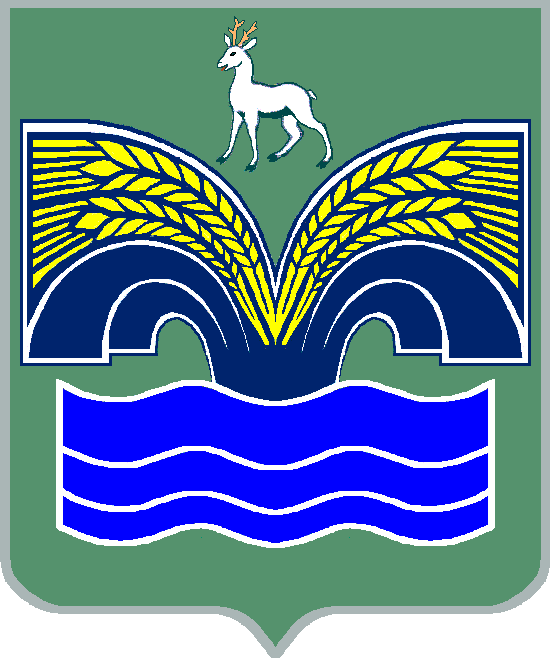 Администрация сельского  поселения  Хилковомуниципального  района  Красноярский  Самарской  областиПОСТАНОВЛЕНИЕот  08 апреля  2021 г. № 25       Об установлении особого противопожарного режима и дополнительных требований пожарной безопасности на территории сельского поселения Хилково муниципального района Красноярский На основании п.7 ч.1 ст.15 Федерального закона от 06.10.2003 № 131-ФЗ «Об общих принципах организации местного самоуправления в Российской Федерации», Федерального закона от 21.12.1994 № 69-ФЗ «О пожарной безопасности», ст. 53.5. Лесного кодекса Российской Федерации от 04.12.2006 № 200-ФЗ, а также в целях обеспечения мер пожарной безопасности в лесных массивах района, организации тушения лесных пожаров и в связи с наступлением пожароопасного периода, Администрация сельского поселения Хилково муниципального района Красноярский ПОСТАНОВЛЯЕТ:Установить особый противопожарный режим на территории сельского поселения Хилково муниципального района Красноярский с 15  апреля по 15 октября 2021 года. 2. В период особого противопожарного режима на территории сельского поселения Хилково муниципального района Красноярский: запретить проведение пала сухой травы (стерни) и пожнивных остатков, за исключением контролируемых отжигов, осуществляемых Красноярским управлением ГБУ СО «Самаралес»;ограничить въезд и стоянку транспортных средств, а также проведение работ, связанных с разведением огня в лесных участках лесничеств, расположенных на территории сельского поселения Хилково муниципального района Красноярский;при наступлении III-V классов пожарной опасности в хвойных лесах и при наступлении IV-V классов пожарной опасности в иных лесах по условиям погоды:ограничить въезд транспортных средств и пребывание граждан в лесных участках лесничеств, расположенных на территории сельского поселения Хилково муниципального района Красноярский, а также проведение работ, связанных с разведением огня в лесном фонде;запретить применение пиротехнических изделий и огневых эффектов в зданиях (сооружениях) и на открытых территориях.        физическим и юридическим лицам, в связи с особым противопожарным режимом запрещается применение открытого огня для сжигания бытового мусора, отходов производства, садового мусора, травы.     3. Администрации сельского  поселения  Хилково  провести работу по пропаганде мер пожарной безопасности посредством распространения информационных листов среди населения, вывесить на видном месте памятки по ППБ и действиям при возникновении пожара.     4. Жителям сельского  поселения  Хилково   обеспечить свои домовладения необходимым запасом воды для тушения пожаров (емкости с водой не менее ) и инвентарем: лопатами, ведрами, топорами, граблями.     5. Жителям сельского  поселения  Хилково и  руководителям предприятий и организаций, расположенных на территории поселения, провести мероприятия по очистке территории поселения от мусора, сухой травы и легковоспламеняющихся материалов и организовать вывоз собранного мусора в места санкционированного сбора мусора.      6. Рекомендовать руководителю ООО  «Мясоагропром» провести опашку населенных пунктов поселения, граничащих с лесными массивами, территориями с сухой травой и легковоспламеняющимися предметами, запретить въезд в лесные массивы, граничащие с населенными пунктами на время пожароопасного периода путем размещения стендов.    7. Предложить руководителю МУП «Красноярское ЖКХ» иметь в наличии передвижные емкости с водой для целей пожаротушения, создать запасы противопожарного инвентаря, разместить их на наиболее пожароопасных участках, провести работу по поддержанию в технически исправном состоянии пожарных гидрантов.    8. Опубликовать настоящее  постановление в газете «Красноярский вестник» и разместить на официальном сайте администрации муниципального района Красноярский Самарской области.   9. Настоящее постановление вступает в силу со дня его официального опубликования.        Глава  сельского       поселения  Хилково                                                          О.Ю. Долгов